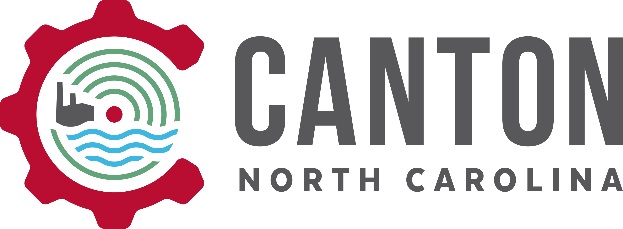 MAYOR AND BOARD AGENDAA Special Called meeting of theMayor and Board of Aldermen/womenTown of Canton, North Carolina, will be held onThursday, March 24th, 2022, at 6:30 PM in theUSW Local 507 111 Park Street, Canton NC 28716_____________________________________________A.   Call to Order:B.    Roll Call:C.    Invocation/Pledge of AllegianceD.    Approval of Minutes from March 10, 2022E.    Communication from the MayorF.    Aldermen/women CommentsG.    Public CommentsH.    Reports from the Manager:         1. Cash Report	2.  	  I.     Old Business   J.    New Business1.   Audit Contract:  Sheila Gahagan CPA               2.  Town of Canton Financial Contingency Plan               3.  Emergency Fuel Shortage Contingency Plan               4.  Resolution:  Approving the Bargain Purchase of the Chestnut Mountain Property and Conveyance of Conservation                         Easement to the Southern Appalachian Highlands Conservancy.               5.  Southern Appalachian Conservancy Easement: Chestnut Mountain Park  K.   Closed Session: Pursuant to N.C.G.S. §143-318.11 (a)(4)(5)L.    Next Special Called meeting will be held April 14, 2022, at the Local 507 Union Hall       located at 111 Park Street, Canton, NC 28716